BANDO DI CONCORSO AICA-USR UMBRIA , 4a EDIZIONEAR & 3D Mondi virtuali e realtà aumentata per la scuola del futuro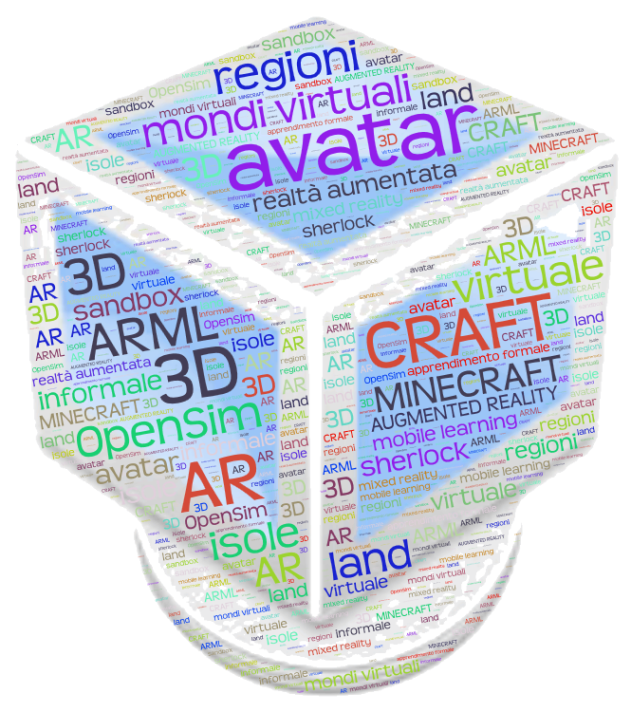 PER GLI STUDENTI DEGLI ISTITUTI SCOLASTICI DEL  PRIMO E SECONDO CICLO  DELLA REGIONE UMBRIAS.  2016-2017   L’Ufficio Scolastico Regionale per l’Umbria e l’Associazione Italiana per l’Informatica ed il Calcolo Automatico (AICA) – nel quadro del rapporto di collaborazione in atto finalizzato alla promozione di iniziative destinate al raggiungimento degli obiettivi dell'Unione Europea in materia d'innovazione tecnologica, d'istruzione e di formazione - indicono il concorso “AICA-USR Umbria 4a edizione”  rivolto agli studenti degli Istituti d’istruzione secondaria di primo e secondo grado della Regione Umbria.Regolamento del concorsoART. 1 - FINALITÀIl concorso ha lo scopo di promuovere percorsi di apprendimento innovativi attraverso l’uso delle nuove tecnologie, che favoriscano le capacità critiche e creative dei giovani negli ambiti della cittadinanza digitale, motivandoli a vivere la scuola come luogo di costruzione della conoscenza, in cui si sperimenta e si applical’innovazione, sviluppando nuove forme di apprendimento. ART. 2 DESTINATARI DEL BANDODestinatari del bando sono gli studenti frequentanti gli Istituti d’istruzione umbri statali e paritari del primo e del secondo ciclo nell’anno scolastico 2016/2017.ART. 3  TEMATICAIl nostro territorio e la molteplicità delle sue risorse: riscoperta e valorizzazione del patrimonio culturale, artistico e paesaggistico della regione Umbria.ART. 4 TIPOLOGIA PRODOTTI Gli Istituti scolastici sono invitati a presentare lavori di varia tipologia, che saranno valutati per innovatività e originalità nel seguente ordine di preferenza e di punteggio assegnato:Realtà Aumentata ed esperienze immersive in Realtà Virtuale;Coding e Applicazioni per dispositivi mobili;Video (durata max. 3 min.) e siti web.ART. 4 MODALITÀ DI PARTECIPAZIONEGli Istituti scolastici che intendono partecipare al concorso dovranno:inviare la scheda di adesione (all. A) a partecipazione@istruzione.umbria.it entro il 29 gennaio 2017 ;individuare un docente referente che supporterà gli studenti e i docenti coinvolti nell’elaborazione del progetto.Gli elaborati/prodotti finali dovranno essere accompagnati dalla scheda di progetto allegata (all. B). Non saranno presi in considerazione prodotti privi di tale scheda compilata a cura del docente referente o privi dei requisiti richiesti. Scheda di adesione e scheda progetto dovranno essere siglate anche dal Dirigente Scolastico. Non possono essere presentati prodotti che siano già risultati vincitori in altri concorsi, nazionali o internazionali. Il termine ultimo per la presentazione dei prodotti è il 15 aprile 2017. I materiali dovranno essere inviati all’indirizzo: partecipazione@istruzione.umbria.it tramite link privato dal quale la commissione possa scaricare il prodotto, fruibile senza password di accesso. Tra tutti i lavori pervenuti la commissione sceglierà n. 12 candidati che saranno ammessi alla  “finale”, cioè una giornata di presentazione collettiva delle opere realizzate, durante la quale le classi partecipanti potranno esprimere una valutazione dei lavori presentati. Tale valutazione  sarà unita a quella  della commissione per la stesura della graduatoria definitiva. Al termine della giornata avverrà la consegna dei premi ai vincitori e delle menzioni speciali a tutti i lavori ammessi alla  finale come riconoscimento simbolico per l’impegno e la creatività dimostrati.ART. 5 VALUTAZIONE Con decreto del Direttore dell’USR sarà nominata un'apposita commissione per la valutazione dei lavori pervenuti.I punteggi saranno assegnati in base ai seguenti criteri:grado di innovazione nella didattica; supporto dato dalle ICT al setting di apprendimento; grado di partecipazione/interazione degli studenti;eventuale collaborazione attivata tra i docenti della classe;prodotto finale (significatività, creatività, trasferibilità).Ogni criterio avrà una valutazione da 1 a 5 punti, solo il criterio 2 vedrà raddoppiato il punteggio, per un massimo di punti 30/30 ; in caso di parità, la Commissione potrà disporre di ulteriori 5 punti complessivi, per ciascun componente, da assegnare liberamente ai lavori in parità. ART. 6 PREMIVerranno assegnati complessivamente n. 4 premi del valore di € 500 ciascuno per gli studenti della scuola del primo ciclo e 2 premi del valore di € 500 ciascuno per il secondo ciclo. Il premio è destinato alla classe degli studenti che presentano il prodotto. ART. 6 UTILIZZO FINALE DEI LAVORI E RESPONSABILITÀ DELL’AUTOREFatta salva la proprietà intellettuale delle opere che rimane all’autore/agli autori, l’Ufficio Scolastico Regionale, Direzione Generale per l’Umbria e AICA si riservano il diritto all’utilizzo delle opere selezionate per attività istituzionali, pubblicizzazione sul sito web e per tutte le attività di promozione dell’iniziativa.Non saranno ammessi elaborati che utilizzino contenuti di cui gli autori non detengano i diritti d’uso. Qualsiasi obbligo legale connesso alla diffusione degli elaborati sarà di esclusiva responsabilità degli autori,  a cui potrà essere richiesta prova del possesso dei diritti e delle relative autorizzazioni.Allegato ABANDO DI CONCORSO “AICA-USR UMBRIA 2017”SCHEDA DI ADESIONEDa inviare a:  partecipazione@istruzione.umbria.it entro il 29  gennaio 2017 DENOMINAZIONE ISTITUTO ________________________________________________________Città_______________________________________	prov. _____________________________Indirizzo ________________________________________________________________________Telefono __________________________cell.__________________________________________ Dirigente scolastico_______________________________________________________________Docente Referente di progetto______________________________________________________Contatto e-mail  e  tel.  Referente ___________________________________________________________________________________________________________________________Data							Firma del Dirigente_____________________________				________________________________Allegato BBANDO DI CONCORSO – “AICA-USR UMBRIA 2017”
SCHEDA PROGETTODa inviare a:  partecipazione@istruzione.umbria.it entro il ……………………….Dati dell’istituzione scolastica Codice mecc. _________________________ Denominazione _______________________________ Indirizzo     ____________________________________   	Città ________________________Indirizzo posta elettronica      _________________________________________________________Il sottoscritto docente referente dichiara : 1. Descrizione dell'attività/progetto2. IdeazioneDescrivere sinteticamente la fase di ideazione del progetto3. ProgettazioneDocumentazione del progettoDichiarazione liberatoriaIl sottoscritto Dirigente Scolastico autorizza l’Ufficio Scolastico Regionale per l’Umbria ad utilizzare, liberando lo stesso da ogni obbligo ed impegno di qualunque genere, l’elaborato allegato alla presente. Resta inteso che l’Ufficio Scolastico Regionale per l’Umbria potrà liberamente diffondere totalmente o parzialmente detta opera in qualsiasi sede, forma e modo, con qualsivoglia mezzo tecnico o tipologia di trasmissione, senza limitazione di spazio, di tempo e di passaggi nell’ambito delle proprie attività.Il sottoscritto Dirigente Scolastico dichiara inoltre di aver raccolto le dichiarazioni liberatorie per la diffusione dell’elaborato sopra indicato, rilasciate da tutte le persone presenti in video e/o voce: docenti, esperti esterni, studenti maggiorenni, genitori per conto dei minori ed altri.Firma Docente Referente 					Firma Dirigente Scolastico_______________________					_______________________Data	__________________________								 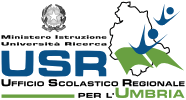 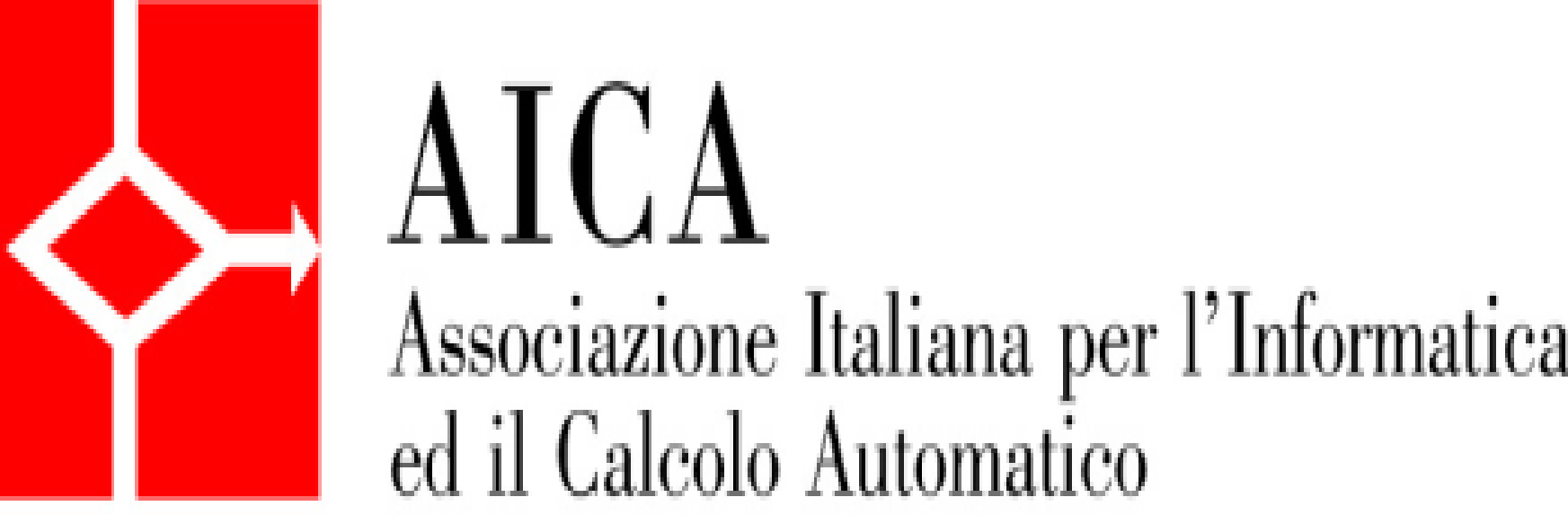 Classe partecipanten. alunni : ___________________________Docente referenteAltri docenti coinvoltiEventuali collaborazioni esterneTitolo dell’attività/progettoDescrizione dell’esperienzaTematica  affrontataTraguardi di apprendimentoMetodologia/e Il contesto della classeL’idea chiaveLa funzione delle ICT e dei MediaRisorse e strumenti digitali utilizzati nel corso dell’attivitàDescrizione delle modalità di utilizzo delle risorseTipologia prodotto realizzatoDescrizione prodotto finaleCondizioni di trasferibilitàReperibilità dei materialiRiepilogo dei materiali inviati